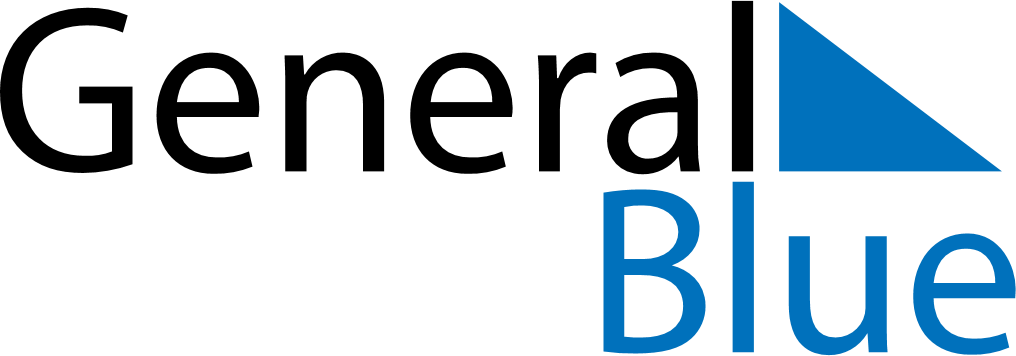 2021 – Q4China  2021 – Q4China  2021 – Q4China  2021 – Q4China  2021 – Q4China  2021 – Q4China  OctoberMondayTuesdayWednesdayThursdayFridaySaturdaySundayOctober123October45678910October11121314151617October18192021222324October25262728293031OctoberNovemberMondayTuesdayWednesdayThursdayFridaySaturdaySundayNovember1234567November891011121314November15161718192021November22232425262728November2930NovemberDecemberMondayTuesdayWednesdayThursdayFridaySaturdaySundayDecember12345December6789101112December13141516171819December20212223242526December2728293031DecemberOct 1: National DayOct 2: National DayOct 3: National DayOct 4: National DayOct 5: National DayOct 6: National DayOct 7: National Day